  предмет            тема            содержание                контрольРусский языкКлимова В.Н.18.05 Систематизация и обобщение изученного по морфологии. Самостоятельные части речи1.Повторяем теорию (признаки самостоятельных частей речи.)22.05 Систематизация и обобщение изученного по морфологии. Служебные части речи. 1.Повторяем теорию (признаки служебных частей речи.)22.05 Типы речевых ошибок.Выполните  упр.362 Выполните упр.401Выполните упр.356Сдать 19.05.2020Русский языкКорнилова Э.А.18 мая Тема: «Обобщение изученного по морфологии. Самостоятельные части речи». 19 мая Тема: «Пунктуация в простом предложении, осложнённом однородными членами».20 мая  Тема: «Пунктуация в простом предложении, осложнённом обособленными членами».Повторить параграфы 135, 143, 198, 199, 200.Повторить параграфы 3 – 8, 108,   116, 120, 132, 141 ( учебник «Теория»)                                                          Из текста упр. №5 выписать все самостоятельные части речи, часть речи указать (например: особенно – наречие и т.д.)Выполнить упр.№13.Выписать примеры, данные в этих параграфах(7-8 предложений), графически объяснить постановку знаков препинания.	Сдать 19.05.2020АлгебраИтоговая контрольная работаДля учащихся, сдающих экзамен в форме ОГЭ https://www.time4math.ru/  Вариант 37 с решениями сдать до 19.05Сдать 19.05.2020АлгебраИтоговая контрольная работа для учащихся с ОВЗ, сдающих экзамен в форме ГВЭЧасть 1Решите уравнение: .Упростите выражение: .Вычислите: .По графику зависимости скорости тела от времени определите, за сколько секунд скорость тела уменьшилась в 2 раза?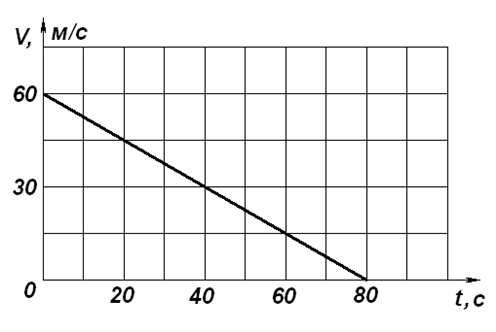 В закрытую коробку помещены 20 шаров: 8 из них – белые, 5 – чёрные, остальные – красные.Какова вероятность того, что, вытаскивая шары из коробки вслепую, первым мы извлечём из неё красный шар?Семья из трёх человек едет из Санкт-Петербурга в Вологду. Можно ехать поездом, а можно на своей машине. Билет на поезд на одного человека стоит 830 рублей. Автомобиль расходует 10 литров бензина на 100 километров пути, расстояние по шоссе равно 700 км, а цена бензина 19 руб. за литр. Какая поездка (поездом или машиной)обойдётся дешевле? В ответ напишите, сколько рублей она будет стоить.Найдите площадь трапеции, изображённой на рисунке.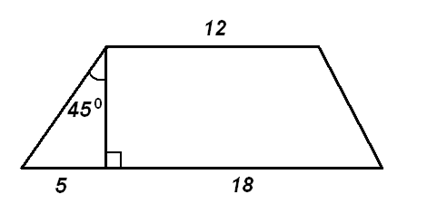 Часть 2Упростите выражение: .Сколько последовательных натуральных чисел, начиная с 1, нужно сложить, чтобы их сумма была равна 120? Запишите уравнение прямой, проходящей через точки А(–12;  –7) и В(15;  2).   В каких точках эта прямая пересекает оси координат?	 Сдать 19.05.2020